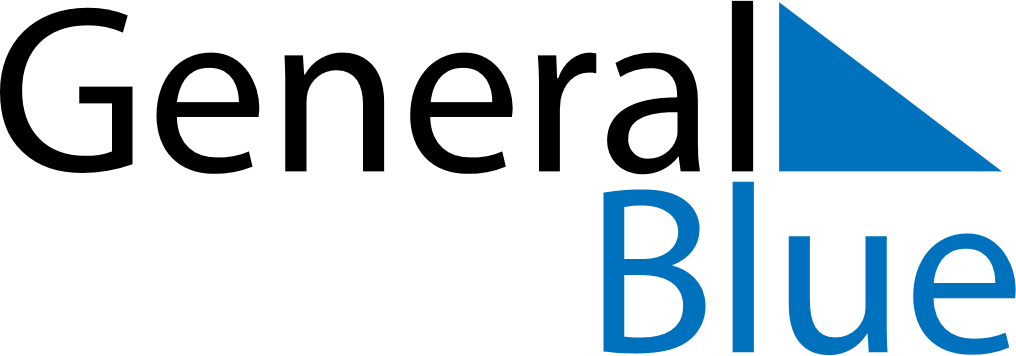 June 2024June 2024June 2024June 2024June 2024June 2024June 2024Ar Ruseris, Blue Nile, SudanAr Ruseris, Blue Nile, SudanAr Ruseris, Blue Nile, SudanAr Ruseris, Blue Nile, SudanAr Ruseris, Blue Nile, SudanAr Ruseris, Blue Nile, SudanAr Ruseris, Blue Nile, SudanSundayMondayMondayTuesdayWednesdayThursdayFridaySaturday1Sunrise: 5:17 AMSunset: 6:03 PMDaylight: 12 hours and 46 minutes.23345678Sunrise: 5:17 AMSunset: 6:03 PMDaylight: 12 hours and 46 minutes.Sunrise: 5:17 AMSunset: 6:04 PMDaylight: 12 hours and 47 minutes.Sunrise: 5:17 AMSunset: 6:04 PMDaylight: 12 hours and 47 minutes.Sunrise: 5:17 AMSunset: 6:04 PMDaylight: 12 hours and 47 minutes.Sunrise: 5:17 AMSunset: 6:04 PMDaylight: 12 hours and 47 minutes.Sunrise: 5:17 AMSunset: 6:05 PMDaylight: 12 hours and 47 minutes.Sunrise: 5:17 AMSunset: 6:05 PMDaylight: 12 hours and 47 minutes.Sunrise: 5:17 AMSunset: 6:05 PMDaylight: 12 hours and 48 minutes.910101112131415Sunrise: 5:17 AMSunset: 6:05 PMDaylight: 12 hours and 48 minutes.Sunrise: 5:17 AMSunset: 6:06 PMDaylight: 12 hours and 48 minutes.Sunrise: 5:17 AMSunset: 6:06 PMDaylight: 12 hours and 48 minutes.Sunrise: 5:17 AMSunset: 6:06 PMDaylight: 12 hours and 48 minutes.Sunrise: 5:17 AMSunset: 6:06 PMDaylight: 12 hours and 48 minutes.Sunrise: 5:18 AMSunset: 6:06 PMDaylight: 12 hours and 48 minutes.Sunrise: 5:18 AMSunset: 6:07 PMDaylight: 12 hours and 48 minutes.Sunrise: 5:18 AMSunset: 6:07 PMDaylight: 12 hours and 49 minutes.1617171819202122Sunrise: 5:18 AMSunset: 6:07 PMDaylight: 12 hours and 49 minutes.Sunrise: 5:18 AMSunset: 6:07 PMDaylight: 12 hours and 49 minutes.Sunrise: 5:18 AMSunset: 6:07 PMDaylight: 12 hours and 49 minutes.Sunrise: 5:19 AMSunset: 6:08 PMDaylight: 12 hours and 49 minutes.Sunrise: 5:19 AMSunset: 6:08 PMDaylight: 12 hours and 49 minutes.Sunrise: 5:19 AMSunset: 6:08 PMDaylight: 12 hours and 49 minutes.Sunrise: 5:19 AMSunset: 6:08 PMDaylight: 12 hours and 49 minutes.Sunrise: 5:19 AMSunset: 6:09 PMDaylight: 12 hours and 49 minutes.2324242526272829Sunrise: 5:20 AMSunset: 6:09 PMDaylight: 12 hours and 49 minutes.Sunrise: 5:20 AMSunset: 6:09 PMDaylight: 12 hours and 49 minutes.Sunrise: 5:20 AMSunset: 6:09 PMDaylight: 12 hours and 49 minutes.Sunrise: 5:20 AMSunset: 6:09 PMDaylight: 12 hours and 49 minutes.Sunrise: 5:20 AMSunset: 6:09 PMDaylight: 12 hours and 49 minutes.Sunrise: 5:21 AMSunset: 6:10 PMDaylight: 12 hours and 49 minutes.Sunrise: 5:21 AMSunset: 6:10 PMDaylight: 12 hours and 48 minutes.Sunrise: 5:21 AMSunset: 6:10 PMDaylight: 12 hours and 48 minutes.30Sunrise: 5:21 AMSunset: 6:10 PMDaylight: 12 hours and 48 minutes.